Scarborough’s north and south bays are connected by the Marine Drive, a road which follows the bottom of the cliffs. 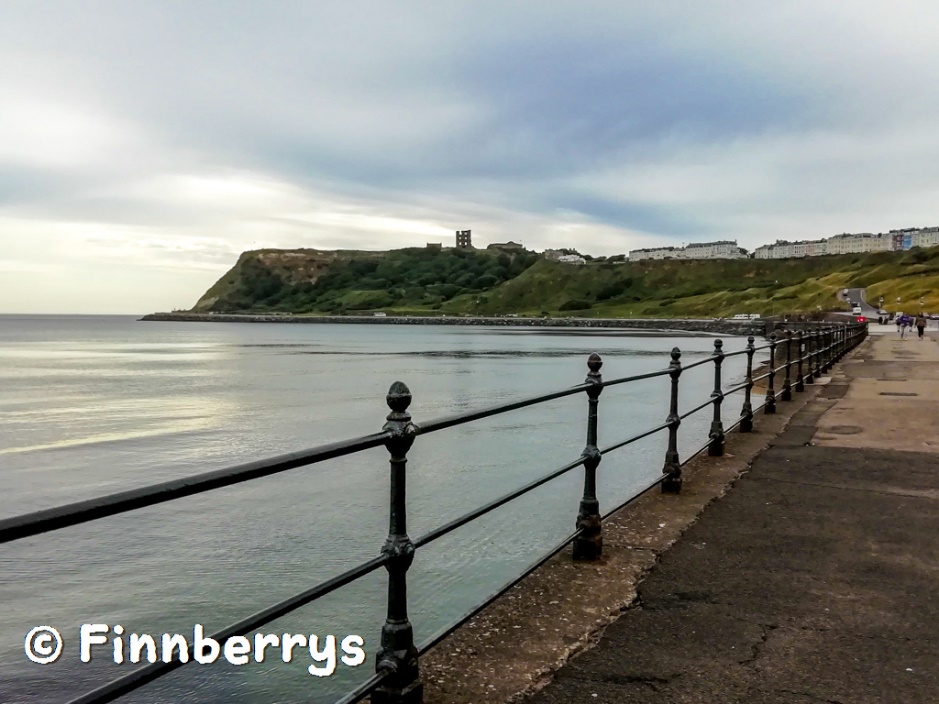 